МУК «Централизованная клубная система Ртищевского района»office@mukcks.ru412012, Саратовская область, Ртищевский районпоселок Центральная усадьба совхоза Выдвиженец,ул. Юбилейная, д. 22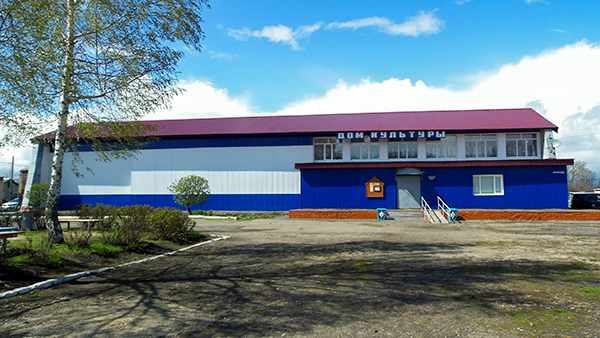 Основной вид деятельностиРуководитель учреждения(должность, ф.и.о.)Среднеписочная численность работников учрежденияКатегория получателей услугКоличество получателей услуг(в среднем за год, чел.)Деятельность в области исполнительных искусствдиректор-ПавловаМарина Анатольевна62Сельское население района      15776Наименование блокаНаименование блокаНаименование блокаНабранный баллСредний балл по блокуБлок.1Открытость и доступность информации об организации (0-30)Блок.1Открытость и доступность информации об организации (0-30)Блок.1Открытость и доступность информации об организации (0-30)2424Блок.2Комфортность условий и доступность получения услуг, в том числе для граждан с ограниченными возможностями (от 0 до 50 баллов)Блок.2Комфортность условий и доступность получения услуг, в том числе для граждан с ограниченными возможностями (от 0 до 50 баллов)Блок.2Комфортность условий и доступность получения услуг, в том числе для граждан с ограниченными возможностями (от 0 до 50 баллов)3535Блок.3Время ожидания предоставления услуги (от 0 до 20 баллов)Блок.3Время ожидания предоставления услуги (от 0 до 20 баллов)Блок.3Время ожидания предоставления услуги (от 0 до 20 баллов)2020Блок.4Дорброжелательность, вежливость, компетентность работников организации (от 0 до 20 баллов)Блок.4Дорброжелательность, вежливость, компетентность работников организации (от 0 до 20 баллов)Блок.4Дорброжелательность, вежливость, компетентность работников организации (от 0 до 20 баллов)2020Блок.5Удовлетворенность материаль-техническим обеспечением организации культуры (40)Блок.5Удовлетворенность материаль-техническим обеспечением организации культуры (40)Блок.5Удовлетворенность материаль-техническим обеспечением организации культуры (40)3030Итого набрано баллов по итогам оценкиИтого набрано баллов по итогам оценкиИтого набрано баллов по итогам оценки129129Средний балл в сфереСредний балл в сфереСредний балл в сфере129129Ранговое место в рейтингеРанговое место в рейтингеРанговое место в рейтинге11